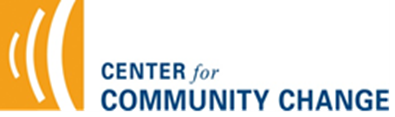 Justice JeopardyTraining Piece Time: 1 HourNumber of Facilitators Required: 2 (Game Show Host and Note Taker)Materials Required:   Butcher Paper and Markers, Printed Out Game Board, Final Answer Sheets for All Participants, 2 – 4 ‘Noise Makers’, Treat (i.e. candy bars)Directions:Prior to the Start of the game, the Note taker needs to tape up on the wall, the categories, above the three sheets of each paper (see design grid).   Also, a butcher paper and marker need to be ready to go to keep score.Game Show Host:  Asks People to split up into teams of 5 to 10.   The game is best managed if there are no more than 4 teams in the room.  Each Team then has 2 minutes to come up with a Team Name.  Game Show host leaves the room.   Note taker informs each team when the two minutes is up.  After each team has selected their name, they give their name to the note taker who writes it on the score sheet/butcher paperThe game begins.  Note taker asks the audience in humming the Jeopardy Theme song.   Note taker announces while humming is taking place.  “This is Justice Jeopardy!   Here are today’s contestants.  (Then reads out the names of the teams. )  And now, here is the host of Justice Jeopardy, Alex(a) Paycheck!”Host re-enters the room to applause.    “Welcome to Justice Jeopardy. Where we look at the issues, campaigns and people that strive to make our world a better place.   Before we begin, let’s review the rules.   Teams must state their answer in a form of a question.   Our assistant (make up a name), will be the one deciding which team buzzed in first.   Now, let’s review our categories.”“For today’s categories, we have:  A Home is A Home, People Power, The Flickertail State, Our Golden Years, Jobs for All”“Let’s begin.”  The Gameshow Host chooses the first team to start the game, but from then on out, team with the correct answer gets to choose.Team needs to state which category and for how much.   Game begins.At the end of the Main Part of the game.   Host “That takes us to the end of the game.  Now for final Jeopardy.   The category is this:  Building a Movement.  Think about it for a moment, then maker your wager.”“Now for our final clue.”“Allright, let’s go thru each teams wager and answer.  Team __________, and your final answer was ______________”   If they are right…”Yes, you are correct, your final score is ____________.   Let see how much you wagered.”  Team shows piece of paper with wager.   Note taker tallies up final score of that team.    If they are wrong….”No, I’m sorry. The correct answer was _______________.  Let’s see how much you wagered.”Go thru each team, “It looks like we have a winner, Team ____________ but because we, at Justice Jeopardy believe that all people should be treated equally, you all get to share in the winnings!”, pass around chocolate or some other sweet treat.  Game Board Pieces:Game Board is laid out the same way as the television show.  Below as an example: 